ПРАВИТЕЛЬСТВО РОССИЙСКОЙ ФЕДЕРАЦИИПОСТАНОВЛЕНИЕот 10 октября 2013 г. N 899ОБ УСТАНОВЛЕНИИ НОРМАТИВОВДЛЯ ФОРМИРОВАНИЯ СТИПЕНДИАЛЬНОГО ФОНДА ЗА СЧЕТ БЮДЖЕТНЫХАССИГНОВАНИЙ ФЕДЕРАЛЬНОГО БЮДЖЕТАСписок изменяющих документов(с изм., внесенными Постановлением Правительства РФот 04.04.2014 N 267)В соответствии с частью 10 статьи 36 Федерального закона "Об образовании в Российской Федерации" Правительство Российской Федерации постановляет:1. Установить следующие нормативы для формирования стипендиального фонда за счет бюджетных ассигнований федерального бюджета в отношении:а) государственной академической стипендии студентам, обучающимся по образовательным программам:среднего профессионального образования (программы подготовки квалифицированных рабочих, служащих, программы подготовки специалистов среднего звена) - в размере 487 рублей в месяц;высшего образования (программы бакалавриата, программы специалитета, программы магистратуры) - в размере 1340 рублей в месяц;б) государственной социальной стипендии студентам, обучающимся по образовательным программам:среднего профессионального образования (программы подготовки квалифицированных рабочих, служащих, программы подготовки специалистов среднего звена) - в размере 730 рублей в месяц;высшего образования (программы бакалавриата, программы специалитета, программы магистратуры) - в размере 2010 рублей в месяц;в) государственной стипендии аспирантам, ординаторам, ассистентам-стажерам, обучающимся по образовательным программам высшего образования, в том числе:по программам подготовки научно-педагогических кадров (за исключением государственной стипендии аспирантам, обучающимся по образовательным программам подготовки научно-педагогических кадров по техническим и естественным направлениям подготовки согласно перечню, который устанавливается Министерством образования и науки Российской Федерации) - в размере 2637 рублей в месяц;по программам подготовки научно-педагогических кадров по техническим и естественным направлениям подготовки согласно перечню, который устанавливается Министерством образования и науки Российской Федерации, - в размере 6330 рублей в месяц;по программам ординатуры - в размере 6717 рублей в месяц;по программам ассистентуры-стажировки - в размере 2637 рублей в месяц.КонсультантПлюс: примечание.Пункт 2 утрачивает силу с 1 января 2018 года (Постановление Правительства РФ от 04.04.2014 N 267).2. Утвердить прилагаемые изменения, которые вносятся в постановление Правительства Российской Федерации от 8 декабря 2010 г. N 991 "О стипендиях аспирантам и докторантам федеральных государственных образовательных учреждений высшего профессионального образования, образовательных учреждений дополнительного профессионального образования и научных организаций" (Собрание законодательства Российской Федерации, 2010, N 50, ст. 6721).3. Признать утратившим силу постановление Правительства Российской Федерации от 26 октября 2011 г. N 870 "Об обеспечении государственными стипендиями интернов и ординаторов, обучающихся за счет средств федерального бюджета в интернатуре и ординатуре государственных высших учебных заведений, государственных образовательных учреждений дополнительного профессионального образования, государственных научных организаций" (Собрание законодательства Российской Федерации, 2011, N 44, ст. 6283).Председатель ПравительстваРоссийской ФедерацииД.МЕДВЕДЕВУтвержденыпостановлением ПравительстваРоссийской Федерацииот 10 октября 2013 г. N 899ИЗМЕНЕНИЯ,КОТОРЫЕ ВНОСЯТСЯ В ПОСТАНОВЛЕНИЕ ПРАВИТЕЛЬСТВА РОССИЙСКОЙФЕДЕРАЦИИ ОТ 8 ДЕКАБРЯ 2010 Г. N 9911. Наименование изложить в следующей редакции:"О стипендиях докторантам федеральных государственных образовательных организаций высшего образования, образовательных организаций дополнительного профессионального образования и научных организаций".2. В пункте 1:а) абзац первый изложить в следующей редакции:"1. Установить для докторантов федеральных государственных образовательных организаций высшего образования, образовательных организаций дополнительного профессионального образования и научных организаций стипендии в следующих размерах:";б) в абзаце втором слова "2500 рублей для аспирантов и" исключить;в) в абзаце третьем слова "6000 рублей для аспирантов и" исключить.\ql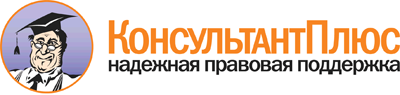 Постановление Правительства РФ от 10.10.2013 N 899
(с изм. от 04.04.2014)
"Об установлении нормативов для формирования стипендиального фонда за счет бюджетных ассигнований федерального бюджета"Документ предоставлен КонсультантПлюс

www.consultant.ru

Дата сохранения: 09.09.2015